REQUERIMENTO Nº 122/2018Requer Voto de Pesar pelo falecimento do Sr. ADILSON JOSÉ CESTARI, ocorrido recentemente. Senhor Presidente, Nos termos do Art. 102, Inciso IV, do Regimento Interno desta Casa de Leis, requeiro a Vossa Excelência que se digne a registrar nos Anais desta Casa de Leis voto de profundo pesar pelo falecimento do Sr. Adilson José Cestari, no último dia 14 de Janeiro. Requeiro, ainda, que desta manifestação seja dada ciência aos seus familiares, encaminhando cópia do presente à Rua Taubaté, nº 716, no bairro Cidade Nova II, nesta cidade. Justificativa:O Sr. Adilson José Cestari, tinha 51 anos, era solteiro, deixa o filho: Vinicius.Benquisto por todos os familiares e amigos, seu passamento causou grande consternação e saudades; todavia, sua memória há de ser cultuada por todos que em vida a amaram.Que Deus esteja presente nesse momento de separação e dor, para lhes dar força e consolo.É, pois, este o Voto, através da Câmara de Vereadores, em homenagem póstuma e em sinal de solidariedade.Plenário “Dr. Tancredo Neves”, em 23 de janeiro de 2.018.                                           Celso Luccatti Carneiro“Celso da Bicicletaria” -vereador-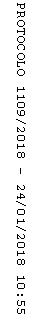 